J & J Travel Service, LLCPhone: 254-690-1246Fax: 254-690-1206Email:JJTravelService@hot.rr.com  Web Site: www.jjtravelservice.netJim or Joyce Sisler,Travel Consultants412 Reservation DriveHarker Heights, TX 76548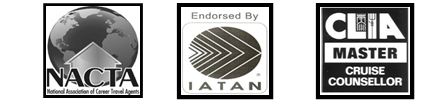 Credit Card Authorization & TSA Information FormThank you for your business!Credit Card Billing InformationCredit Card Billing InformationName on Credit Card Credit Card Type (x one please)___Visa   ___MasterCard ___American Express ___Discover Credit Card Number Expiration Date (mm/yr) CID Number (Visa/MC = 3 digit on back signature line or 4 digits on front of AX Card) Statement/Billing Address City State Zip Code E-Mail Address Emergency Contact Phone Number: (other than someone traveling with you.)Your Cellular Phone Number: Name(s) of person(s) ticket/cruise/tour is being purchased for: (as on driver’s license or passport): **Required for airline travel by TSA and Cruises & Tours by U.S. Government (First, Middle, Last)** Name(s) of person(s) ticket/cruise/tour is being purchased for: (as on driver’s license or passport): **Required for airline travel by TSA and Cruises & Tours by U.S. Government (First, Middle, Last)** Name: __Male:  __ Female:       Date of Birth: (m/d/yr) ____________Name:__Male:  __ Female:       Date of Birth: (m/d/yr) ____________Name:__Male:  __ Female:       Date of Birth: (m/d/yr) ____________Name:__Male:  __ Female:       Date of Birth: (m/d/yr) ____________Name:__Male:  __ Female:       Date of Birth: (m/d/yr) ____________Name:__Male:  __ Female:       Date of Birth: (m/d/yr) ____________Authorization: Please initial to the left to authorize J & J Travel Service LLC to charge your credit card for both airline ticket & ticket fee. 